Техническое задание на доработку 1сИсходные данные1С:Предприятие 8.3 (8.3.8.2197) Управление торговлей, редакция 11 (11.3.4.21) ЗАДАЧА:Ошибка при попытке распечатать. Нужна возможность печати заказа, сохранения в exel, pdf и отправка на почту. 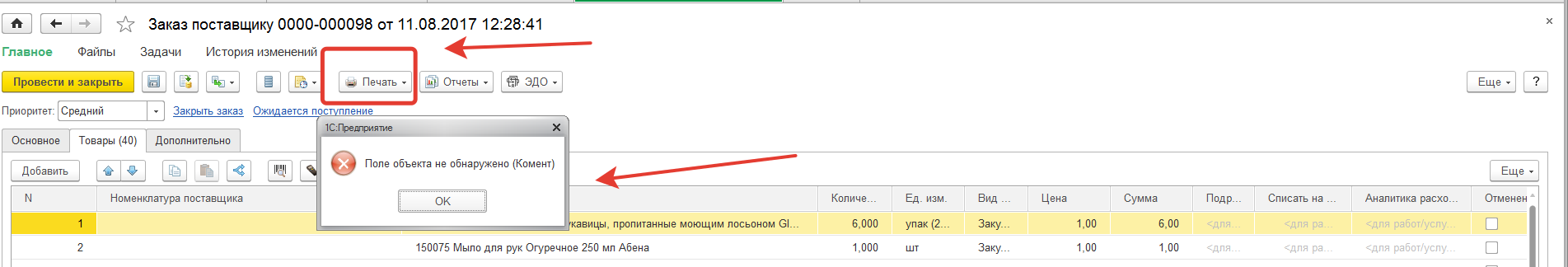 Контакт для связиЯрославSkype		 white_koldunМоб. Тел. 	89688442940